By the Grace of Our Lord Jesus Christ !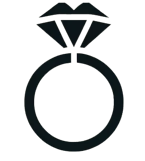 BIODATA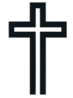 Full Name			: Victor DesaiDate of Birth		: 07 Oct 1997Age				: 27Place of Birth		: LucknowReligion			: Eastern OrthodoxComplexion		: Fair / Medium /BrownHeight			: 6’1’’Weight			: 74 KgsBlood Group		: A+Education			: M.Sc. MathematicsOccupation		: Assistant Professor at ABC Institute of Technology.Location			: Lucknow
Annual Income		: 12 LakhsFAMILY DETAILSFather/Mother		: Henry DesaiFather’s Occupation	: Retired Govt EmployeeMother’s name		: Anna DesaiMother’s Occupation	: School TeacherSiblingsYounger Brother		: Samuel Desai, Software EngineerYounger Sister		: Rachel Desai, Studying B.Sc Biotech 1st Year.Contact No.		: 7425XXXX75Email id			: victordesai@email.comResidential Address	: 123, Kapoorthala, Chandralok, 
				Lucknow, Uttar Pradesh 226024.